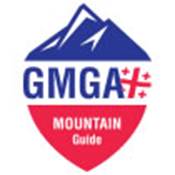 საქართველოს სამთო გამყოლთა ასოციაციასატენდერო დოკუმენტაციასამთო აღჭურვილობის შესყიდვაზე2017 წელიტექნიკური დოკუმენტაციაშესყიდვის ობიექტია: სამთო აღჭურვილობა, რომელიც უნდა აკმაყოფილებდეს დანართი N1-ით გათვალისწინებულ მოთხოვნებს.მიწოდების ადგილი:  მიწოდების ადგილად განისაზღვრება დამკვეთის მისამართი: ქ. თბილისი, ახვლედიანის ქუჩა N23ანგარიშსწორების პირობები:სატენდერო წინადადებაში საერთო ფასი გამოსახული უნდა იყოს საქართველოს კანონმდებლობით გათვალისწინებული შესყიდვის ობიექტის ადგილზე მიწოდებასთან დაკავშირებული ყველა გადასახადის გათვალისწინებითანგარიშსწორება მოხდება ერთჯერადად, მიღება-ჩაბარების აქტის გაფორმებიდან 10 სამუშაო დღის ვადაში. უნაღდო ანგარიშსწორებით ლარში, ეროვნული ბანკის მიერ გადახდის დღისთვის დაფიქსირებული ოფიციალური გაცვლითი კურსის შესაბამისად.წინასწარი ანგარიშსწორება არ გამოიყენება.დამატებითი მოთხოვნები:სატენდერო წინადადება, აგრეთვე ამ წინადადებასთან დაკავშირებული დამკვეთსა და შემსრულებელს შორის მთელი კორესპოდენცია და დოკუმენტაცია წარდგენილი უნდა იყოს ქართულ ენაზე.პრეტენდენტის მიერ წარმოსადგენი დოკუმენტაცია:პრეტენდენტის რეკვიზიტები.ფასების ცხრილის შევსებული ფორმა (იხილეთ დანართი 1)წინადადების გამოგზავნის წესი:პრეტენდენტის მიერ წარმოსადგენი დოკუმენტაცია (ხელმოწერილი შესაბამისი უფლებამოსილი პირის მიერ) შეიძლება წარმოდგენილი იქნეს შემდეგ მისამართზე: ქ. თბილისი, ახვლედიანის ქ. N23,  ან  ელექტრონულ მისამართზე: g.giorgobiani1988@gmail.com არაუგვიანეს  2017 წლის 25 მაისის 16:00 საათამდე.საკონტაქტო პიროვნება: გიორგო გიორგობიანიტელ:  577 64 00 74ხელშეკრულების პროექტიTbilisi               –– –––––– 2017 weli1. xelSekrulebis mxareebierTis mxriv,A`saqarTvelos samTo gamyolTa asociacia” (SemdgomSi `Semsyidveli~) warmodgenili misi aRmasrulebeli direqtoris nikoloz erqomaiSvilis saxiT da meores mxriv Sps “–––––––––––––” (SemdgomSi `mimwodebeli~) warmodgenili misi direqtoris ––––– –––––––––– saxiT vdebT nasyidobis xelSekrulebas Semdegze:2. xelSekrulebis sagani2.1. xelSekrulebis sagans warmoadgens samTo aRWurvilobis Sesyidva.3.Sesyidvis obieqti4. xelSekrulebis jamuri Rirebuleba4.1. Sesyidvis obieqtis Rirebuleba (saqarTvelos kanonmdeblobiTdadgenili yvela gadasaxadis, transportirebis da sxva xarjebisgaTvaliswinebiT) Seadgens––––– (Tanxa sityvierad) lars.5. angariSsworebis forma da vadebi5.1. angariSsworeba ganxorcieldeba unaRdo angariSsworebiT larSi.5.2. angariSsworeba moxdeba, faqtiurad miwodebuli saqonlis da warmodgenili angariS-faqturis Sesabamisad.5.3. mimwodebelTan angariSsworeba ganxorcieldeba xelSekrulebis xelis moweris dRidan araugvianes 10 (aTi) kalendarul dRis vadaSi;6. saqonlis miwodebis adgili da vada6.1. saqonlis miwodebis adgilia q. Tbilisi, axveldianis quCa #236.2. saqonlis miwodeba unda dasruldes xelSekrulebis gaformebidan araugvianes 10 (aTi) kalendarul dReSi.7. mxareTa ufleba-movaleobebi7.1 `Semsyidveli~ uflebamosilia nebismier dros ganaxorcielos mimwodeblis mier nakisri valdebulebebisa da xarisxis kontroli.7.1.1. Semsyidveli valdebulia uzrunvelyos miwodebuli saqonlis Rirebulebis anazRaureba xelSekrulebis pirobebis Sesabamisad.7.2. `mimwodebeli~ uflebamosilia mosTxovos Semsyidvels Sesyiduli saqonlis anazRaureba xelSekrulebiT dadgenili vadebis Sesabamisad.8. xelSekrulebis Sesrulebis kontroli8.1. Semsyidvelis mier daniSnuli pirs an/da inspeqtirebis jgufs ufleba aqvT ganaxorcielon saqonlis kontroli, raTa darwmundnen miwodebuli saqonlis raodenobis an/da moculobis SesabamisobaSi xelSekrulebiT gaTvaliswinebul teqnikur pirobebTan.9. xelSekrulebis moqmedebis vada9.1. xelSekrulebis moqmedebis vada ganisazRvreba xelismoweris dRidan 2017 wlis 30 maisis CaTvliT.10. xelSekrulebaSicvlilebebisSetana da xelSekrulebisSewyveta10.1. xelSekrulebaSinebismiericvlilebis da damatebisSetanaxorcieldebawerilobiTiformiTmxareTaSeTanxmebissafuZvelze.10.2. TuraimewinaswargauTvaliswinebelimizezebisgamowarmoiSobaxelSekrulebispirobebisSecvlisaucilebloba, cvlilebebisSetanisiniciatorivaldebuliawerilobiTSeatyobinosmeoremxaresSesabamisiinformacia 2 (ori) kviriTadre.10.3. xelSekrulebispirobebisnebismiericvlilebaundagaformdesxelSekrulebisdanarTissaxiT, romelicCaiTvlebaxelSekrulebisganuyofelnawilad.10.4. xelSekrulebismonawileerT-erTimxarisxelSekrulebispirobebisSeusruleblobisSemTxvevaSimeoremxareuflebamosiliacalmxrivadmiiRosxelSekrulebisSewyvetisgadawyvetileba.10.5. SemsyidvelsSeuZliaSewyvitosxelSekruleba, mimwodeblisaTvisvaldebulebebisSeusruleblobiswerilobiTiSetyobinebisSemdeg:a) TumimwodebelsxelSekrulebiTgaTvaliswinebul an SemsyidvelismiergagrZelebulvadebSiarSeuZliamiawodosmTelisaqonelianmisinawili;b) TumimwodebelsarSeuZliaSeasrulosxelSekrulebiTgaTvaliswinebuliromelimevaldebuleba.g) TumimwodeblismierwarmodgenilisakvalifikaciomonacemebiyalbiaRmoCndeba.10.6. xelSekrulebaagreTveSeiZlebaSewydesmxareTainiciativiTSeTanxmebissafuZvelze.11. fors-maJori11.1. xelSekrulebisdamdebi, romelimemxarismierxelSekrulebispirobebisSeusruleblobaargamoiwvevssajarimosanqciebisgamoyenebasda xelSekrulebisSesrulebisgarantiisdaubruneblobas, TuxelSekrulebisSesrulebisSeferxeba an misivaldebulebebisSeusruleblobaarisforsmaJoruligaremoebebisSedegi.11.2. am muxlismiznebisaTvis `fors-maJori~ niSnavsmxareebisaTvisgadaulaxav da maTikontrolisagandamoukidebelgaremoebebs, romlebicarariandakavSirebulniSemsyidvelisa da/an mimwodeblisSecdomebsa dadaudevrobasTan da romlebsacgaaCniawinaswargauTvaliswinebelixasiaTi.aseTigaremoebaSeiZlebagamowveuliiqnesomiT, stiqiurimovlenebiT,epidemiiT, karantiniT da saqonlismiwodebaze embargos dawesebiT,sabiujetoasignebebismkveTriSemcirebiT da sxva.11.3. forsmaJoruligaremoebebisdadgomisSemTxvevaSixelSekrulebisdamdebmamxarem, romlisTvisacSeuZlebelixdebanakisrivaldebulebebisSesruleba, dauyovneblivundagaugzavnosmeoremxareswerilobiTiSetyobinebaaseTigaremoebebis da maTigamomwvevimizezebisSesaxeb. TuSetyobinebisgamgzavnimxarearmiiRebsmeoremxarisaganwerilobiTpasuxs, igiTavisSexedulebisamebrmizanSewonilobisa daSesaZleblobisdamixedviTagrZelebsxelSekrulebiTnakisrivaldebulebebisSesrulebas da cdilobsgamonaxosvaldebulebebisSesrulebisiseTialternatiulixerxebi, romlebicdamoukidebeliiqnebianfors-maJoruligaremoebebiszegavlenisagan.12. davebi da maTigadawyvetiswesi13.1. xelSekrulebismoqmedebisperiodSiwamoWriliyveladavagadaiWrebaurTierTSeTanxmebissafuZvelze. SeTanxmebismiuRwevlobisSemTxvevaSimxareebsuflebaaqvTdadgeniliwesiTmimarTonsasamarTlos.13. sajarimosanqciebi13.1. mimwodeblismxridanxelSekrulebiscalmxrivadSewyvetisSemTxvevaSi, mimwodebelijarimissaxiTSemsyidvelsuxdisxelSekrulebisRirebulebis 10%-s.13.2 saqonlismiwodebisvadebisSemTxvevaSimimwodebeliixdisyovelvadagadacilebuldRezexelSekrulebisRirebulebis 0.2%-s.13.3. TuvadebisgadacdenisaTvisdakisrebulijarimisjamuriTanxagadaaWarbebsxelSekrulebisRirebulebis 2%-s, SemsyidvelsuflebaaqvsSewyvitosxelSekruleba.13.4. sajarimosanqciebisgadaxdaaraTavisuflebsmxareebsvaldebulebebisSesrulebisgan.14. sxvapirobebi da mxareTarekvizitebi14.1.xelSekrulebaSedgeniliaoriTanabariiuridiuliZalismqoneegzemplarad.14.2. orivedokumentsgaaCniaTanabariiuridiuliZala.14.3. xelSekrulebaSedgeniliaqarTulenaze, erTipiriinaxebaSemsyidvelTan, meoremimwodebelTan.„შემსყიდველი“	„მიმწოდებელი“saqarTvelossamTo	Sps “--------------------”gamyolTaasociacia	s/k s/k 204419218	mis:Tbilisi, axveldianis q. #23	s/s “”s/s	bankiskodi: bankiskodi:	a/aa/a	aRmasrulebelidireqtori:	direqtori:  nikoloz erqomaiSvili#დასახელებაგანზომილების ერთეულირაოდენობა1Snow Study Kitცალი42Rope 5/6mm kevlar (Aramid)მეტრი2003Rope  10,5 Complete shield UIAA water repმეტრი3004Runners  (120 cm)ცალი205Runners  (120 cm)ცალი106Stopers ნაკრები37Camelot ნაკრები38Ice screw  (10cm)ცალი59Ice screw (17cm)ცალი2010Ice screw (21cm)ცალი3011Carabiner (ballock)ცალი1512Carabiner (screwlock)ცალი1513Quickdraw (Ultralight 17 cm)ცალი2514Quickdraw (sport climbing 17 cm)ცალი2515Stoveცალი216Anchorsცალი50017Tent for 3 person alpine climbცალი2